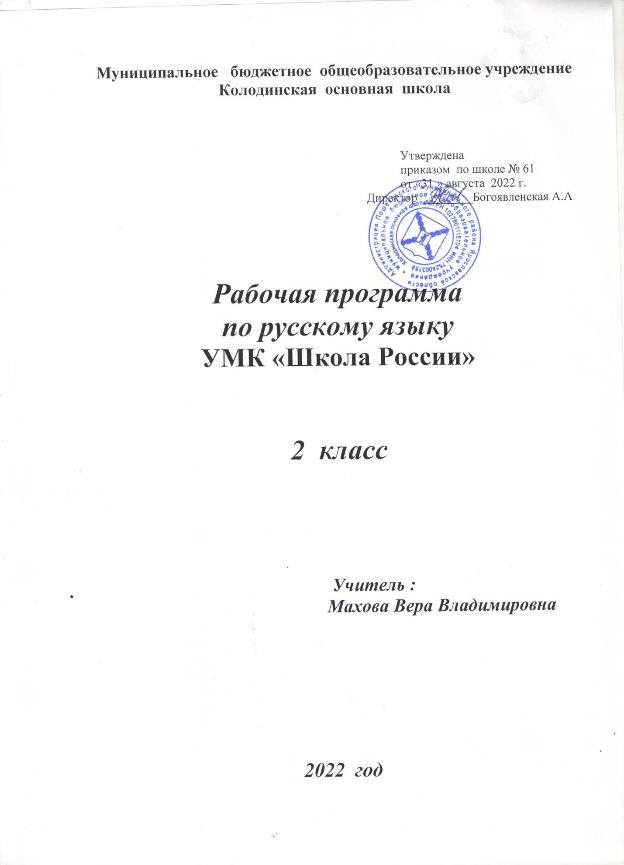 Муниципальное   бюджетное  общеобразовательное учреждениеКолодинская  основная   школа                                                                                                    Утверждена                                                                                                   приказом  по школе №______                                                                                                   от «___» ___________ 2022 г.                                                                                        Директор  ________Богоявленская А.АРабочая программапо русскому языку2  класс                                                    Учитель :                                                 Махова Вера Владимировна2022 годПОЯСНИТЕЛЬНАЯ ЗАПИСКАРабочая программа учебного предмета «Русский язык» для обучающихся 2 классов на уровне начального общего образования составлена на основе Требований к результатам освоения программы началь​ного общего образования Федерального государственного обра​зовательного стандарта начального общего образования (да​лее — ФГОС НОО), а также ориентирована на целевые приори​‐теты, сформулированные в Примерной программе воспитания.ОБЩАЯ ХАРАКТЕРИСТИКА УЧЕБНОГО ПРЕДМЕТА "РУССКИЙ ЯЗЫК"Русский язык является основой всего процесса обучения в на​чальной школе, успехи в его изучении во многом определяют результаты обучающихся по другим предметам. Русский язык как средство познания действительности обеспечивает развитие интеллектуальных и творческих способностей младших школьников, формирует умения извлекать и анализировать информацию из различных текстов, навыки самостоятельной учебной деятельности. Предмет «Русский язык» обладает 
значительным потенциа​лом в развитии функциональной грамотности младших школь​ников, особенно таких её компонентов, как языковая, комму​никативная, читательская, общекультурная и социальная гра​мотность. Первичное знакомство с системой русского языка, богатством его выразительных возможностей, развитие умения правильно и эффективно использовать русский язык в различ​ных сферах и ситуациях общения способствуют успешной соци​ализации младшего школьника. Русский язык, выполняя свои базовые функции общения и выражения мысли, обеспечивает межличностное и социальное взаимодействие, участвует в фор​мировании самосознания и мировоззрения личности, является важнейшим средством хранения и передачи информации, куль​турных традиций, истории русского народа и других народов России. Свободное владение языком, умение выбирать нужные языковые средства во многом определяют возможность адек​ватного самовыражения взглядов, мыслей, чувств, проявления себя в различных жизненно важных для человека областях. Изучение русского языка обладает огромным потенциалом присвоения традиционных социокультурных и духовно​нрав​ственных ценностей, принятых в обществе правил и норм пове​дения, в том числе речевого, что способствует формированию внутренней позиции личности. Личностные достижения младшего школьника непосредственно связаны с осознанием языка как явления национальной культуры, пониманием связи языка и мировоззрения народа. Значимыми личностными результата​ми являются развитие устойчивого познавательного интереса к изучению русского языка, формирование ответственности за сохранение чистоты русского языка. Достижение этих личност​ных результатов —длительный процесс, разворачивающийся на протяжении изучения содержания предмета.Центральной идеей конструирования содержания и планиру​емых результатов обучения является признание равной значимости работы по изучению системы языка и работы по совер​шенствованию речи младших школьников. Языковой материал призван сформировать первоначальные 
представления о струк​туре русского языка, способствовать усвоению норм русского литературного языка, орфографических и пунктуационных правил. Развитие устной и письменной речи младших школь​ников направлено на решение практической задачи развития всех видов речевой деятельности, отработку навыков использо​вания усвоенных норм русского литературного языка, речевых норм и правил речевого этикета в процессе устного и письмен​ного общения. Ряд задач по 
совершенствованию речевой дея​тельности решаются совместно с учебным предметом «Литера​турное чтение».Общее число часов, отведённых на изучение «Русского язы​ка», во 2 классе — 170 ч.ЦЕЛИ ИЗУЧЕНИЯ УЧЕБНОГО ПРЕДМЕТА "РУССКИЙ ЯЗЫК"В начальной школе изучение русского языка имеет особое значение в развитии младшего школьника. Приобретённые им знания, опыт выполнения предметных и универсальных дей​ствий на материале русского языка станут фундаментом обучения в основном звене школы, а также будут востребованы в жизни.Изучение русского языка в начальной школе направлено на достижение следующих целей:—  приобретение младшими школьниками первоначальных представлений о многообразии языков и культур на территории Российской Федерации, о языке как одной из главных духов​но​‐нравственных ценностей народа; понимание роли языка как основного средства общения; осознание значения русского язы​ка как государственного языка Российской Федерации; пони​‐мание роли русского языка как языка межнационального об​щения; осознание правильной устной и письменной речи как показателя общей культуры человека;—  овладение основными видами речевой деятельности на ос​нове первоначальных представлений о нормах современного русского литературного языка: аудированием, говорением, чте​нием, письмом;—  овладение первоначальными научными представлениями о системе русского языка: 
фонетике, графике, лексике, морфе​мике, морфологии и синтаксисе; об основных единицах языка, их признаках и особенностях употребления в речи; использова​ние в речевой деятельности норм современного русского литера​турного языка (орфоэпических, лексических, грамматических, орфографических, пунктуационных) и речевого этикета;—  развитие функциональной грамотности, готовности к успешному взаимодействию с изменяющимся миром и дальнейшему успешному образованию.СОДЕРЖАНИЕ УЧЕБНОГО ПРЕДМЕТА	Общие сведения о языке 
	Язык как основное средство человеческого общения и явле​ние национальной культуры. Первоначальные представления о многообразии языкового пространства России и мира. Методы познания языка: наблюдение, анализ.	Фонетика и графика 
	Смыслоразличительная функция звуков; различение звуков и букв; различение ударных и 
безударных гласных звуков, твёрдых и мягких согласных звуков, звонких и глухих соглас​ ных звуков; шипящие согласные звуки [ж], [ш], [ч’], [щ’]; обозначение на письме твёрдости и мягкости согласных звуков, функции букв е, ё, ю, я; согласный звук [й’] и гласный звук [и] (повторение изученного в 1 классе). Парные и непарные по твёрдости — мягкости согласные звуки. Парные и непарные по звонкости — глухости согласные звуки. Качественная характеристика звука: гласный — согласный; гласный ударный — безударный; согласный твёрдый — мяг​кий, парный — непарный; согласный звонкий — глухой, пар​ный — непарный. Функции ь: показатель мягкости предшествующего соглас​‐ного в конце и в середине слова; разделительный. Использова​ние на письме разделительных ъ и ь.Соотношение звукового и буквенного состава в словах с бук​вами е, ё, ю, я (в начале слова и после гласных). Деление слов на слоги (в том числе при стечении соглас​ных). Использование знания алфавита при работе со словарями. Небуквенные графические средства: пробел между словами, знак переноса, абзац (красная строка), пунктуационные знаки (в пределах изученного).	Орфоэпия 
	Произношение звуков и сочетаний звуков, ударение в словах в соответствии с нормами 
современного русского литературного языка (на ограниченном перечне слов, отрабатываемом вучеб​‐нике). Использование отработанного перечня слов (орфоэпиче​ского словаря учебника) для решения практических задач.	Лексика 
	Слово как единство звучания и значения. Лексическое значе​ние слова (общее представление). Выявление слов, значение которых требует уточнения. Определение значения слова по тек​сту или уточнение значения с помощью толкового словаря. Однозначные и многозначные слова (простые случаи, наблю​дение). Наблюдение за использованием в речи синонимов, антонимов.	Состав слова (морфемика) 
	Корень как обязательная часть слова. Однокоренные (род​ственные) слова. Признаки однокоренных (родственных) слов. Различение однокоренных слов и синонимов, однокоренных слов и слов с омонимичными корнями. Выделение в словах корня (простые случаи). Окончание как изменяемая часть слова. Изменение формы слова с помощью окончания. Различение изменяемых и неиз​меняемых слов. Суффикс как часть слова (наблюдение). Приставка как часть слова (наблюдение).	Морфология 
	Имя существительное (ознакомление): общее значение, во​просы («кто?», «что?»), употребление в речи. Глагол (ознакомление): общее значение, вопросы («что де​лать?», «что сделать?» и др.), употребление в речи. Имя прилагательное (ознакомление): общее значение, вопро​сы («какой?»,«какая?», «какое?», «какие?»), употребление в речи. Предлог. Отличие предлогов от приставок. Наиболее распро​странённые предлоги: в, на, из, без, над, до, у, о, об и др.Синтаксис 
Порядок слов в предложении; связь слов в предложении (по​вторение). Предложение как единицаязыка. Предложение и слово. От​личие предложения от слова. Наблюдение за выделением вуст​ной речи одного из слов предложения (логическое ударение). Виды предложений по цели высказывания: повествователь​ные, вопросительные, побудительные предложения. Виды предложений по 
эмоциональной окраске (по интона​ции): восклицательные и невосклицательные предложения.	Орфография и пунктуация 
	Прописная буква в начале предложения и в именах собствен​ных (имена, фамилии, клички животных); знаки препинания в конце предложения; перенос слов со строки на строку (без учё​та морфемного членения слова); гласные после шипящих в соче​танияхжи, ши (в положении под ударением), ча, ща, чу, щу; сочетания чк, чн(повторение правил правописания, изученных в 1 классе). Орфографическая зоркость как осознание места возможного возникновения 
орфографической ошибки. Понятие орфограм​мы. Различные способы решения орфографической задачи в за​висимости от места орфограммы в слове. Использование орфо​графического словаря учебника для определения (уточнения) написания слова. Контроль и самоконтроль при проверке соб​‐ственных и предложенных текстов. Орфографическая зоркость как осознание места возможного возникновения орфографической ошибки. Понятие орфограм​мы. Различные способы решения орфографической задачи в за​висимости от места орфограммы в слове. Использование орфо​‐графического словаря учебника для определения (уточнения) написания слова. Контроль и 
самоконтроль при проверке соб​ственных и предложенных текстов.	Правила правописания и их применение:
	·  разделительный мягкий знак;
	·  сочетания чт, щн, нч;
	·  проверяемые безударные гласные в корне слова;
	·  парные звонкие и глухие согласные в корне слова;
	·  непроверяемые гласные и согласные (перечень слов в орфо​графическом словаре учебника);	·  прописная буква в именах собственных: имена, фамилии, от​чества людей, клички животных, географические названия;
	·  раздельное написание предлогов с именами существитель​ными.	Развитие речи 
	Выбор языковых средств в соответствии с целями и условия​ми устного общения для эффективного решения коммуникативной задачи (для ответа на заданный вопрос, для выражения собственного мнения). Умение вести разговор (начать, поддер​жать, закончить разговор, привлечь внимание и т. п.).Практи​ческое овладение диалогической формой речи. Соблюдение норм речевого этикета и орфоэпических норм в ситуациях учеб​ного и бытового общения. Умение договариваться и приходить к общему решению в совместной деятельности при проведении парной и групповой работы.Составление устного рассказа по репродукции картины. Со​ставление устного рассказа по личным наблюдениям и вопросам. Текст. Признаки текста: смысловое единство предложений в тексте; последовательность предложений в тексте; выражение в тексте законченной мысли. Тема текста. Основная мысль. За​главие текста. Подбор заголовков к предложенным текстам. Последовательность частей текста (абзацев). Корректирование текстов с нарушенным порядком предложений и абзацев.Типы текстов: описание, повествование, рассуждение, их особенности (первичное ознакомление).Поздравление и поздравительная открытка. Понимание текста: развитие умения формулировать простые выводы на основе информации, содержащейся в тексте. Выра​зительное чтение текста вслух с соблюдением правильной инто​нации.Подробное изложение повествовательного текста объёмом 30—45 слов с опорой на вопросы.ПЛАНИРУЕМЫЕ ОБРАЗОВАТЕЛЬНЫЕ РЕЗУЛЬТАТЫ	Изучение русского языка во 2 классе направлено на достижение обучающимися личностных, метапредметных и предметных результатов освоения учебного предмета.ЛИЧНОСТНЫЕ РЕЗУЛЬТАТЫ	В результате изучения предмета «Русский язык» в начальной школе у обучающегося будут сформированы следующие личностные новообразования 
	гражданско-патриотического воспитания:
	—    становление ценностного отношения к своей Родине — России, в том числе через изучение русского языка, отражающего историю и культуру страны;
	—    осознание своей этнокультурной и российской граждан​ской идентичности, понимание роли русского языка как государственного языка Российской Федерации и языка межнацио​нального общения народов России;
	—    сопричастность к прошлому, настоящему и будущему сво​ей страны и родного края, в том числе через обсуждение ситуаций при работе с художественными произведениями;
	—    уважение к своему и другим народам, формируемое в том числе на основе примеров из художественных произведений;
	—    первоначальные представления о человеке как члене об​щества, о правах и ответственности, уважении и достоинстве человека, о нравственно​этических нормах поведения и прави​лах
межличностных отношений, в том числе отражённых в художественных произведениях; 
	духовно-нравственного воспитания:
	—    признание индивидуальности каждого человека с опорой на собственный жизненный и читательский опыт;
	—    проявление сопереживания, уважения и доброжелатель​ ности, в том числе с использованием адекватных языковых средств для выражения своего состояния и чувств;
	—    неприятие любых форм поведения, направленных на причинение физического  и  морального вреда  другим  людям (в том числе связанного с использованием недопустимых средств языка); 	эстетического воспитания:
	—    уважительное отношение и интерес к художественной культуре, восприимчивость к разным видам искусства, традициям и творчеству своего и других народов;
	—    стремление к самовыражению в разных видах художе​ственной деятельности, в том числе в искусстве слова; осозна​ние важности русского языка как средства общения и самовы​ражения; 	физического воспитания, формирования культуры здоровья и эмоционального благополучия:	—   соблюдение правил здорового и безопасного (для себя и других людей) образа жизни в окружающей среде (в том числе информационной) при поиске дополнительной информации в процессе языкового образования;
	—   бережное отношение к физическому и психическому здо​ровью, проявляющееся в выборе приемлемых способов речевого самовыражения и соблюдении норм речевого этикета и пра​вил общения; 
	трудового воспитания:
	—    осознание ценности труда в жизни человека и общества (в том числе благодаря примерам из художественных произведений), ответственное потребление и бережное отношение к результатам труда, навыки участия в различных видах трудо​вой деятельности, интерес к различным профессиям, возника​ющий при обсуждении примеров из художественных произве​дений; 
	экологического воспитания:	—    бережное отношение к природе, формируемое в процессе работы с текстами;
	—    неприятие действий, приносящих ей вред; 
	ценности научного познания:
	—    первоначальные представления о научной картине мира (в том числе первоначальные представления о системе языка как одной из составляющих целостной научной картины мира);	—    познавательные интересы, активность, инициативность, любознательность и самостоятельность в познании, в том числе познавательный интерес к изучению русского языка, актив​ность и 
самостоятельность в его познании.МЕТАПРЕДМЕТНЫЕ РЕЗУЛЬТАТЫ	В результате изучения предмета «Русский язык» в начальной школе у обучающегося будут сформированы следующие познавательные универсальные учебные действия.	Базовые логические действия:
	—    сравнивать различные языковые единицы (звуки, слова, предложения, тексты), устанавливать основания для сравнения языковых единиц (частеречная принадлежность, грамматиче​ский признак, лексическое значение и др.); устанавливать аналогии языковых единиц;
	—    объединять объекты (языковые единицы) по определённо​му признаку;
	—    определять существенный признак для классификации языковых единиц (звуков, частей речи, предложений, текстов); классифицировать языковые единицы;
	—    находить в языковом материале закономерности и проти​воречия на основе предложенного учителем алгоритма наблюдения; анализировать алгоритм действий при работе с языко​выми единицами, самостоятельно выделять учебные операции при анализе языковых единиц;
	—    выявлять недостаток информации для решения учебной и практической задачи на основе предложенного алгоритма, фор​мулировать запрос на дополнительную информацию;
	—    устанавливать причинно​следственные связи в ситуациях наблюдения за языковым материалом, делать выводы.	Базовые исследовательские действия:
	—    с помощью учителя формулировать цель, планировать из​менения языкового объекта, речевой ситуации;
	—    сравнивать несколько вариантов выполнения задания, выбирать наиболее подходящий (на основе предложенных критериев);
	—    проводить по предложенному плану несложное лингви​стическое мини​-исследование, 
выполнять по предложенному плану проектное задание;
	—    формулировать выводы и подкреплять их доказательства​ми на основе результатов 
проведённого наблюдения за языковым материалом (классификации, сравнения, исследования); формулировать с помощью учителя вопросы в процессе анализа предложенного языкового материала;	—    прогнозировать возможное развитие процессов, событий и их последствия в аналогичных или сходных ситуациях.	Работа с информацией:
	—    выбирать источник получения информации: нужный словарь для получения запрашиваемой информации, для уточнения;
	—    согласно заданному алгоритму находить представленную в явном виде информацию в предложенном источнике: в слова​рях, справочниках;
	—    распознавать достоверную и недостоверную информацию самостоятельно или на основании предложенного учителем способа её проверки (обращаясь к словарям, справочникам, учебнику);	—    соблюдать с помощью взрослых (педагогических работни​ков, родителей, законныхпредставителей) правила информационной безопасности при поиске информации в Интернете (информации о написании и произношении слова, о значении слова, о происхождении слова, о синонимах слова);
	—    анализировать и создавать текстовую, видео​, графиче​скую, звуковую информацию в соответствии с учебной зада​чей;
	—    понимать лингвистическую информацию, зафиксирован​ную в виде таблиц, схем; самостоятельно создавать схемы, таблицы для представления лингвистической информации.	К концу обучения в начальной школе у обучающегося форми​руютсякоммуникативные 
универсальные учебные действия 
	Общение:
	—    воспринимать и формулировать суждения, выражать эмо​ции в соответствии с целями и условиями общения в знакомой среде;
	—    проявлять уважительное отношение к собеседнику, со​блюдать правила ведения диалоги и дискуссии;
	—    признавать возможность существования разных точек зрения;
	—    корректно и аргументированно высказывать своё  мне​ние;
	—    строить речевое высказывание в соответствии с постав​ленной задачей;
	—    создавать устные и письменные тексты (описание, рас​суждение, повествование) в соответствии с речевой ситуацией;
	—    готовить небольшие публичные выступления о результа​тах парной и групповой работы, о результатах наблюдения, выполненного мини​-исследования, проектного задания;
	—    подбирать иллюстративный материал (рисунки, фото, плакаты) к тексту выступления.	К концу обучения в начальной школе у обучающегося форми​руютсярегулятивные универсальные учебные действия.Самоорганизация:
—    планировать действия по решению учебной задачи дляпо​лучения результата;—    выстраивать последовательность выбранных действий.	Самоконтроль:
	—    устанавливать причины успеха/неудач учебной деятель​ности;
	—    корректировать свои учебные действия для преодоления речевых и орфографических ошибок;	—    соотносить результат деятельности с поставленной учеб​ной задачей по выделению, 
характеристике, использованию языковых единиц;
	—    находить ошибку, допущенную при работе с языковым материалом, находить 
орфографическую и пунктуационную ошибку;
	—    сравнивать результаты своей деятельности и деятельно​сти одноклассников, объективно оценивать их по предложен​ным критериям.Совместная деятельность:	—    формулировать краткосрочные и долгосрочные цели (ин​дивидуальные с учётом участия в коллективных задачах) в стандартной (типовой) ситуации на основе предложенного учи​телем формата планирования, распределения промежуточных шагов и сроков;
	—    принимать цель совместной деятельности, коллективно строить действия по её достижению: распределять роли, договариваться, обсуждать процесс и результат совместной работы;
	—    проявлять готовность руководить, выполнять поручения, подчиняться, самостоятельно разрешать конфликты;
	—    ответственно выполнять свою часть работы;—    оценивать свой вклад в общий результат;
—    выполнять совместные проектные задания с опорой на предложенные образцы.ПРЕДМЕТНЫЕ РЕЗУЛЬТАТЫ	К концу обучения во втором классе обучающийся научится:
	—    осознавать язык как основное средство общения;
	—    характеризовать согласные звуки вне слова и в слове по заданным параметрам: согласный парный/непарный по твёрдости/мягкости; согласный парный/непарный по звонкости/глу​хости;	—    определять количество слогов в слове (в том числе при сте​чении согласных); делить слово на слоги;
	—    устанавливать соотношение звукового и буквенного соста​ва, в том числе с учётом функций букв е, ё, ю, я;
	—    обозначать на письме мягкость согласных звуков буквой мягкий знак в середине слова;	—    находить однокоренные слова;
	—    выделять в слове корень (простые случаи);
	—    выделять в слове окончание;
	—    выявлять в тексте случаи употребления многозначных слов, понимать их значения и уточнять значение по учебным словарям; случаи употребления синонимов и антонимов (без на​зывания терминов);
	—    распознавать слова,  отвечающие  на  вопросы  «кто?»,
	«что?»;
	—    распознавать слова, отвечающие на вопросы «что де​лать?», «что сделать?» и др.;
	—    распознавать слова, отвечающие на вопросы «какой?», «какая?», «какое?», «какие?»;
	—    определять вид предложения по цели высказывания и по эмоциональной окраске;
	—    находить место орфограммы в слове и между словами на изученные правила;
	—    применять изученные правила правописания, в том чис​ле: сочетания чк, чн, чт; щн, нч; проверяемые безударные гласные в корне слова; парные звонкие и глухие согласные в корне слова; непроверяемые гласные и согласные (перечень слов в орфографическом словаре учебника); 
прописная бук​ва в именах, отчествах, фамилиях людей, кличках живот​ных, географических названиях; раздельное написание пред​логов с именами существительными, разделительный мягкий знак;
	—    правильно списывать (без пропусков и искажений букв) слова и предложения, тексты объёмом не более 50 слов;
	—    писать под диктовку (без пропусков и искажений букв) слова, предложения, тексты объёмом не более 45 слов с учётом изученных правил правописания;
	—    находить и исправлять ошибки на изученные правила, описки;
	—    пользоваться толковым, орфографическим, орфоэпиче​ским словарями учебника;
	—    строить устное диалогическое и монологическое выска​зывание (2—4 предложения на определённую тему, по наблюдениям) с соблюдением орфоэпических норм, правильной ин​тонации;	—    формулировать простые выводы на основе прочитанного (услышанного) устно и письменно (1—2 предложения);
	—    составлять предложения из слов, устанавливая между ни​ми смысловую связь по вопросам;	—    определять тему текста и озаглавливать текст, отражая его тему;
	—    составлять текст из разрозненных предложений, частей текста;
	—    писать подробное изложение повествовательного текста объёмом 30—45 слов с опорой на вопросы;-    объяснять своими словами значение изученных понятий; использовать изученные понятия.ТЕМАТИЧЕСКОЕ ПЛАНИРОВАНИЕПОУРОЧНОЕ ПЛАНИРОВАНИЕ УЧЕБНО-МЕТОДИЧЕСКОЕ ОБЕСПЕЧЕНИЕ ОБРАЗОВАТЕЛЬНОГО ПРОЦЕССА ОБЯЗАТЕЛЬНЫЕ УЧЕБНЫЕ МАТЕРИАЛЫ ДЛЯ УЧЕНИКАКанакина В.П., Горецкий В.Г., Русский язык (в 2 частях). Учебник. 2 класс. Акционерное общество«Издательство «Просвещение»;МЕТОДИЧЕСКИЕ МАТЕРИАЛЫ ДЛЯ УЧИТЕЛЯ1.Таблицы к основным разделам грамматического материала, содержащегося в программе по русскому языку 
2.Наборы сюжетных (предметных) картинок в соответствии с тематикой. 
3. Словари по русскому языку.4. Репродукции картин в соответствии с тематикой и видами работ.ЦИФРОВЫЕ ОБРАЗОВАТЕЛЬНЫЕ РЕСУРСЫ И РЕСУРСЫ СЕТИ ИНТЕРНЕТНаименование разделов и тем программыКоличествочасовКоличествочасовКоличествочасовЭлектронные
(цифровые) 
образовательныересурсыНаименование разделов и тем программывсегоконтрольные работыпрактические работыЭлектронные
(цифровые) 
образовательныересурсыРаздел 1. Общие сведения о языкеРаздел 1. Общие сведения о языке1.1.Язык как основное средство человеческого общения и явление национальной культуры. МногообразиеязыковогопространстваРоссии и мира (первоначальные представления).0.500https://resh.edu.ru/1.2.Знакомство с различными методами познания языка: наблюдение, анализ0.500https://resh.edu.ru/Итогопоразделу:Итогопоразделу:1Раздел 2. Фонетика и графикаРаздел 2. Фонетика и графика2.1.Повторение изученного в 1 классе: смыслоразличительная функция звуков; различение звуков и букв; различение ударных и безударных гласных звуков, твёрдых и мягких согласных звуков, звонких и глухих согласных звуков; шипящие согласные звуки [ж], [ш], [ч’], [щ’]; обозначение на письме твёрдости и мягкости согласных звуков, функции букв е, ё, ю, я; согласный звук [й’] и гласный звук [и].100https://resh.edu.ru/2.2.Парные и непарные по твёрдости — мягкости согласные звуки. Парные и непарные по звонкости — глухости согласные звуки. Качественная характеристика звука: гласный — согласный; гласный ударный — безударный; согласный твёрдый — мягкий, парный — непарный; согласный звонкий — глухой, парный — непарный.100https://resh.edu.ru/2.3.Функции ь: показатель мягкости предшествующего согласного в конце и в середине слова; разделительный. Использование на письме разделительных ъ и ь.100https://resh.edu.ru/2.4.Установление соотношения звукового и буквенного состава в словах с буквами е, ё, ю, я (в начале слова и после гласных).100https://resh.edu.ru/2.5.Деление слов на слоги (в том числе при стечении согласных).100https://resh.edu.ru/2.6.Использование знания алфавита при работе со словарями.0.500https://resh.edu.ru/2.7.Использование небуквенных графических средств: пробела между словами, знака переноса, абзаца (красной строки), пунктуационных знаков (в пределах изученного)0.500https://resh.edu.ru/Итогопоразделу:Итогопоразделу:6Раздел 3. ЛексикаРаздел 3. Лексика3.1.Понимание слова как единства звучания и значения. Лексическое значение слова (общее представление).200https://resh.edu.ru/3.2.Выявление слов, значение которых требует уточнения. Определение значения слова по тексту или уточнение значения с помощью толкового словаря.100https://resh.edu.ru/3.3.Однозначные и многозначные слова (простые случаи, наблюдение)200https://resh.edu.ru/3.4.Наблюдение за использованием в речи синонимов, антонимов500https://resh.edu.ru/Итого по разделу:Итого по разделу:10Раздел 4. Состав слова (морфемика)Раздел 4. Состав слова (морфемика)4.1.Корень как обязательная часть слова. Однокоренные (родственные) слова. Признаки однокоренных (родственных) слов. Различение однокоренных слов и синонимов, однокоренных слов и слов с омонимичными корнями. Выделение в словах корня (простые случаи)500https://resh.edu.ru/4.2.Окончание как изменяемая часть слова. Изменение формы слова с помощью окончания. Различение изменяемых и неизменяемых слов300https://resh.edu.ru/4.3.Суффикс как часть слова (наблюдение). Приставка как часть слова (наблюдение)600https://resh.edu.ru/Итого по разделу:Итого по разделу:14Раздел 5. МорфологияРаздел 5. Морфология5.1.Имя существительное (ознакомление): общее значение, вопросы («кто?», «что?»), употреб​ление в речи500https://resh.edu.ru/5.2.Глагол (ознакомление): общее значение, вопросы («что делать?», «что сделать?» и др.), употреб​ление в речи510https://resh.edu.ru/5.3.Имя прилагательное (ознакомление): общее значение, вопросы («какой?», «какая?», «какое?», «какие?»), употребление в речи500https://resh.edu.ru/5.4.Предлог. Отличие предлогов от приставок. Наиболее распространённые предлоги: в, на, из, без, над, до, у, о, об и др.400https://resh.edu.ru/Итого по разделу:Итого по разделу:19Раздел 6. СинтаксисРаздел 6. Синтаксис6.1.Порядок слов в предложении; связь слов в предложении (повторение). Предложениекакединицаязыка.200https://resh.edu.ru/6.2.Предложение и слово. Отличие предложения от слова. Наблюдение за выделением в устной речи одного из слов предложения (логическое ударение)200https://resh.edu.ru/6.3.Виды предложений по цели высказывания: повествовательные, вопросительные, побудительные предложения.200https://resh.edu.ru/6.4.Виды предложений по эмоциональной окраске (по интонации): восклицательные и невосклицательные предложения200https://resh.edu.ru/Итогопоразделу:Итогопоразделу:8Раздел 7. Орфография и пунктуацияРаздел 7. Орфография и пунктуация7.1.Повторение правил право-писания, изученных в 1 классе: прописная буква в начале предложения и в именах собственных (имена, фамилии, клички животных); знаки препинания в конце предложения; перенос слов со строки на строку (без учёта морфемного членения слова); гласные после шипящих в сочетаниях жи, ши (в положении под ударением), ча, ща, чу, щу; сочетания чк, чн.700https://resh.edu.ru/7.2.Формирование орфографической зоркости: осознание места возможного возникновения орфографической ошибки.910https://resh.edu.ru/7.3.Понятие орфограммы.200https://resh.edu.ru/7.4.Использование различных способов решения орфографической задачи в зависимости от места орфограммы в слове.800https://resh.edu.ru/7.5.Использование орфографического словаря учебника для определения (уточ​нения) написания слова.200https://resh.edu.ru/7.6.Контроль и самоконтроль при проверке собственных и предложенных текстов.210https://resh.edu.ru/7.7.Ознакомление с правилами правописания и их применение:
- разделительный мягкий знак;
- сочетания чт, щн, нч;
- проверяемые безударные гласные в корне слова;
- парные звонкие и глухие согласные в корне слова;
- непроверяемые гласные и согласные (перечень слов в орфографическом словаре учебника);
- прописная буква в именах собственных: имена, фамилии, отчества людей, клички животных, географические названия;
- раздельное написание предлогов с именами существительными2000https://resh.edu.ru/Итогопоразделу:Итогопоразделу:50Раздел 8. Развитие речиРаздел 8. Развитие речи8.1.Выбор языковых средств в соответствии с целями и условиями устного общения для эффективного решения коммуникативной задачи (для ответа на заданный вопрос, для выражения собственного мнения). Овладение основными умениями ведения разговора (начать, поддержать, закончить разговор, привлечь внимание и т. п.). Практическое овладение диалогической формой речи. Соблюдение норм речевого этикета и орфоэпических норм в ситуациях учебного и бытового общения.300https://resh.edu.ru/8.2.Умение договариваться и приходить к общему решению в совместной деятельности при проведении парной и групповой работы200https://resh.edu.ru/8.3.Составление устного рассказа по репродукции картины. Составление устного рассказа по личным наблюдениям и вопросам200https://resh.edu.ru/8.4.Текст. Признаки текста: смысловое единство предложений в тексте; последовательность предложений в тексте; выражение в тексте законченной мысли.300https://resh.edu.ru/8.5.Тема текста. Основная мысль. Заглавие текста. Подбор заголовков к предложенным текстам. Последовательность частей текста (абзацев). Корректирование текстов с нарушенным порядком предложений и абзацев. 
Типытекстов: описание, повествование, рассуждение, их особенности (первичное ознакомление).1210https://resh.edu.ru/8.6.Знакомство с жанром поздравления.200https://resh.edu.ru/8.7.Понимание текста: развитие умения формулировать простые выводы на основе информации, содержащейся в тексте.310https://resh.edu.ru/8.8.Выразительное чтение текста вслух с соблюдением правильной интонации.Подробное изложение повествовательного текста объёмом 30—45 слов с опорой на вопросы301https://resh.edu.ru/Итогопоразделу:Итогопоразделу:30РезервноевремяРезервноевремя32ОБЩЕЕ КОЛИЧЕСТВО ЧАСОВ ПО ПРОГРАММЕОБЩЕЕ КОЛИЧЕСТВО ЧАСОВ ПО ПРОГРАММЕ17051№
п/пТема урокаКоличество часовКоличество часовКоличество часов№
п/пТема урокавсего контрольные работыпрактические работы1.Язык как основное средство 
человеческого общения и 
явление национальной культуры.Многообразие языкового 
пространства России и мира 
(первоначальные 
представления). Знакомство с различнымиметодами познания языка: наблюдение, анализ12.Повторение изученного в 
1классе: смыслоразличительная функция звуков; различение 
звуков и букв; различение 
ударных и безударных гласных звуков, твёрдых и мягких 
согласных звуков, звонких и 
глухих согласных звуков; 
шипящие согласные звуки [ж], [ш], [ч’], [щ’]; обозначение на письме твёрдости и мягкости 
согласных звуков, функции букв е, ё, ю, я; согласный звук[й’] и гласный звук[и].13.Парные и непарные по 
твёрдости — мягкости согласные звуки. Парные и непарные по 
звонкости — глухости согласные звуки. Качественная 
характеристика звука: гласный— согласный; гласный ударный— безударный; согласный 
твёрдый — мягкий, парный —непарный; согласный звонкий —глухой, парный — непарный14.Функции ь: показатель мягкости предшествующего согласного в конце и в середине слова; 
разделительный знак15.Установление соотношения 
звукового и буквенного состава в словах с буквами е, ё, ю, я (в 
начале слова и после гласных)16.Деление слов на слоги (в том числе при стечении согласных).17.Использование знания алфавита при работе со 
словарями.Использование
небуквенных графических 
средств: пробела между словами, знака переноса, абзаца (красной строки), пунктуационных знаков (в пределах изученного)18.Слово как единство звучания и значения. Лексическое значение слова (общее представление)19.Как сочетаются слова110.Определение значения слова по тексту или с помощью толкового словаря111.Слова однозначные и 
многозначные (простые случаи)112.Определение значения 
многозначного слова. Выявление слов, значение которых требует уточнения113.Синонимы114.Сочетание синонимов с другими словами115.Использование синонимов. Синонимы в тексте116.Антонимы117.Сочетание антонимов с другими словами118.Родственные (однокоренные) слова119.Родственные (однокоренные) слова и синонимы120.Корень как часть слова121.Корень как общая часть родственных слов122.Однокоренные слова.Различение однокоренных слов и слов с омонимичными корнями123.Окончание как изменяемая часть слова124.Изменение формы слова с помощью окончания125.Различение изменяемых и неизменяемых слов126.Суффикс как часть слова127.Значения суффиксов128.Образование слов с помощью суффиксов129.Приставка как часть слова130.Наблюдение за наиболее 
распространёнными приставками131.Значения приставок132.Части речи (ознакомление). Имя существительное как часть речи (ознакомление)133.Значение и употребление в речи имён существительных134.Группы имён существительных в зависимости от того, на какой 
вопрос отвечают: что? или кто?135.Собственные и нарицательные имена существительные136.Единственное и множественное число имён существительных137.Глагол как часть речи (ознакомление)138.Значение глагола в речи139.Группы глаголов в зависимости от того, на какой вопрос 
отвечают: что делать? или что сделать?140.Контрольный диктант №11141.Единственное и множественное число глаголов142.Имя прилагательное как часть речи (ознакомление)143.Значение имени прилагательного в речи144.Группы имён прилагательных в зависимости от того, на какой вопрос отвечают: какая? какой? какое? какие?145.Единственное и множественное число имён прилагательных146.Изменение имени 
прилагательного по числам147.Самостоятельные и служебные части речи (ознакомление, без введения терминологии).Предлогкакчастьречи148.Отличиепредлоговотприставок149.Отличиепредлоговотприставок150.Наблюдение за наиболее 
употребительными предлогами: в на, из, без, над, до, у, о, об и др151.Предложение как единица языка. 152.Порядок слов в предложении; связь слов в предложении 
(повторение).153.Предложение и слово. Отличие предложения от слова.154.Слова в предложении.Наблюдение за выделением в устной речи одного из слов предложения (логическое 
ударение)155.Виды предложений по цели 
высказывания: 
повествовательные, 
вопросительные, побудительные предложения156.Виды предложений по цели 
высказывания: 
повествовательные, 
вопросительные, побудительные предложения157.Виды предложений по 
эмоциональной окраске (по 
интонации): восклицательные и невосклицательные предложения158.Виды предложений по 
эмоциональной окраске (по 
интонации): восклицательные и невосклицательные предложения159.Правописание прописной буквы в начале предложения и в именах собственных (имена, фамилии, клички животных) (повторение)160.Знаки препинания в конце предложения161.Правописание гласных после шипящих в сочетаниях жи - ши, ча - ща, чу - щу (повторение)162.Правописание гласных после шипящих в сочетаниях жи - ши, ча - ща, чу - щу (повторение)163.Перенос слов со строки на 
строку (без учёта морфемного членения слова)164.Перенос слов со строки на 
строку (без учёта морфемного членения слова)165.Правописание сочетаний чт, щн, нч166.Формирование орфографической зоркости: осознание места 
возможного возникновения 
орфографической ошибки167.Правило написания суффиксов -онок-, -ёнок-. Формирование 
орфографической зоркости: 
осознание места возможного 
возникновения орфографической ошибки168.Правило написания суффиксов -онок-, -ёнок-. Формирование 
орфографической зоркости: 
осознание места возможного 
возникновения орфографической ошибки169.Правило написания суффиксов -ек-, -ик-. Формирование 
орфографической зоркости: 
осознание места возможного 
возникновения орфографической ошибки170.Правило написания суффикса -ость- Формирование 
орфографической зоркости: 
осознание места возможного 
возникновения орфографической ошибки171.Правило написания суффикса -ость- Формирование 
орфографической зоркости: 
осознание места возможного 
возникновения орфографической ошибки172.Правописание предлогов с 
другими словами (пробел между словами).Формирование 
орфографической зоркости: 
осознание места возможного воз-никновения орфографической 
ошибки173.Формирование орфографической зоркости: осознание места 
возможного возникновения 
орфографической ошибки.Правописаниеорфограммкорня174.Формирование орфографической зоркости: осознание места 
возможного возникновения 
орфографической ошибки. 
Правописаниечастицыне с 
глаголами175.Представление об орфограмме. 176.Проверяемые и непроверяемые орфограммы177.Использование различных способов решения 
орфографической задачи в зависимости от места 
орфограммы в слове: 
орфограммы корня178.Контрольный диктант №21179.Использование различных способов решения 
орфографической задачи в зависимости от места 
орфограммы в слове: 
орфограммы суффиксов180.Использование различных 
способов решения 
орфографической задачи в 
зависимости от места 
орфограммы в слове: 
орфограммы корня и суффиксов181.Использование различных 
способов решения 
орфографической задачи в 
зависимости от места 
орфограммы в слове: учимся 
находить и проверять изученные орфограммы182.Использование различных способов решения 
орфографической задачи в зависимости от места 
орфограммы в слове.Правописание слов с парными звонкими и глухими согласными в корне слова183.Использование различных способов решения 
орфографической задачи в зависимости от места 
орфограммы в слове.Правописание слов с 
проверяемыми безударными гласными в корне слова184.Использование различных способов решения 
орфографической задачи в зависимости от места 
орфограммы в слове.Правописание слов с 
непроверяемыми безударными гласными в корне слова185.Использование 
орфографического словаря учебника для определения (уточнения) написания слова186.Правописание словарных слов (непроверяемые гласные и 
согласные (перечень слов в 
орфографическом словаре 
учебника)187.Контроль и самоконтроль при проверке собственных 
и предложенных текстов.188.Контроль и самоконтроль при проверке собственных 
и предложенных текстов.189.Правописание слов с 
разделительным мягким знаком (ь)190.Различаем разделительные ь и ъ. Использование на письме 
разделительных ъ и ь191.Правописание слов с разделительными ь и ъ192.Правописание сочетаний чт, щн, нч193.Правило обозначения буквой безударного гласного звука194.Контрольный диктант №31195.Правописание слов с безударным гласным звуком в корне слова196.Правописание слов с безударным гласным звуком в корне слова197.Правописание слов с безударным гласным звуком в корне слова198.Отработка правописания слов с безударными гласными звуками в корне слова. Контроль и 
самоконтроль при проверке 
собственных и предложенных текстов199.Буквы безударных гласных 
корня, которые надо запомнить1100.Правописание словарных слов (непроверяемые гласные и 
согласные (перечень слов в 
орфографическом словаре 
учебника)1101.Правописание букв согласных в корне слова (парные звонкие и глухие согласные в корне слова)1102.Правописание букв согласных в корне слова (парные звонкие и глухие согласные в корне слова)1103. Правописание букв согласных в корне слова (парные звонкие и глухие согласные в корне слова)1104. Прописная буква в именах собственных: имена, фамилии, отчества людей, клички 
животных, географические 
названия.1105. Прописная буква в именах 
собственных: имена, фамилии, отчества людей, клички 
животных, географические 
названия.1106. Раздельное написание предлогов с именами существительными.1107.Раздельное написание предлогов с именами существительными.1108.Письмо по диктовку (без 
пропусков и искажений букв) текстов (объёмом не более 40 слов) с учётом изученных правил правописания1109. Соблюдение правил речевого этикета и орфоэпических норм в ситуациях учебного и бытового общения1110. Диалог и монолог. Выбор 
языковых средств в соответствии с целями и условиями устного общения для эффективного 
решения коммуникативной 
задачи1111.Речевой этикет: использование слов "ты", "вы" при общении.Выбор языковых средств в 
соответствии с целями и 
условиями устного общения для эффективного решения 
коммуникативной задачи1112.Умение договариваться 
и приходить к общему решению в совместной деятельности при проведении парной и групповой работы1113. Умение договариваться 
и приходить к общему решению в совместной деятельности при проведении парной и групповой работы1114. Составление текста-описания. Составление устного рассказа по репродукции картины1115. Составление по рисункам текста-диалога. Составление устного рассказа по личным 
наблюдениям и вопросам1116.Текст. Признаки текста: 
смысловое единство 
предложений в тексте; 
последовательность 
предложений в тексте; 
выражение в тексте законченной мысли1117.Текст. Признаки текста: 
смысловое единство 
предложений в тексте; 
последовательность 
предложений в тексте; 
выражение в тексте законченной мысли1118. Текст. Признаки текста: 
смысловое единство 
предложений в тексте; 
последовательность 
предложений в тексте; 
выражение в тексте законченной мысли1119.Тема текста1120.Главная (основная) мысльтекста1121. Заголовоктекста1122.Частитекста (абзац)1123.Абзац. Последовательность частей текста (абзацев)1124.План текста. Учимся составлять план текста1125. Типы текстов: описание,повествование, рассуждение, их особенности1126. Текст-описание. Выразительное чтение текста вслух с 
соблюдением правильной 
интонации. Особенноститекста-описания1127.  Текст-повествование1128. Особенноститекста-повествования1129.Контрольныйдиктант№ 411130.Текст-рассуждение. Особенности текста-рассуждения1131.Знакомство с жанром	поздравления.1132.Знакомство с жанром	поздравления.1133. Понимание текста: развитие 
умения формулировать простые выводы на основе информации, содержащейся в тексте.Подробное изложение с опорой на вопросы1134.Понимание текста: развитие 
умения формулировать простые выводы на основе информации, содержащейся в тексте.Подробное изложение с опорой на вопросы1135.Понимание текста: развитие 
умения формулировать простые выводы на основе информации, содержащейся в тексте.Подробное изложение с опорой на вопросы1136.  Выразительное чтение текста вслух с соблюдением 
правильной 
интонации.Подробное
изложение повествовательного текста объёмом 30—45 слов с опорой на вопросы1137. Выразительное чтение текста вслух с соблюдением 
правильной 
интонации.Подробное
изложение повествовательного текста объёмом 30—45 слов с опорой на вопросы1138. Выразительное чтение текста вслух с соблюдением 
правильной 
интонации.Подробное
изложение повествовательного текста объёмом 30—45 слов с опорой на вопросы1139. Резерв. Повторение по теме "Фонетика и графика".1140. Резерв. Повторение по теме "Фонетика и графика".1141.Резерв. Повторение по теме "Фонетика и графика".1142. Резерв. Повторение  по теме 	"Лексика"1143.Резерв. Повторение  по теме 	"Лексика"1144.Резерв. Повторение  по теме 	"Лексика"1145.145. Резерв. Повторение по теме 	"Состав слова"1146.Резерв. Повторение по теме 	"Состав слова"1147.  Резерв. Повторение по теме 	"Состав слова"1148. Резерв. Повторение по теме 	"Морфология"1149. Резерв. Повторение по теме 	"Морфология"1150. Резерв. Повторение по теме 	"Морфология"1151. Резерв. Повторение по теме 	"Синтаксис"1152. Резерв. Повторение по теме 	"Синтаксис"1153.Резерв. Повторение по теме 	"Орфография и пунктуация"1154. Резерв. Повторение по теме 	"Орфография и пунктуация"1155. Резерв. Повторение по теме 	"Орфография и пунктуация"1156. Резерв. Повторение по теме 	"Орфография и пунктуация"1157.Резерв. Повторение по теме 	"Орфография и пунктуация"1158.Резерв. Повторение по теме 	"Орфография и пунктуация"1159.Резерв. Повторение по теме 	"Развитие речи"1160.Резерв. Повторение по теме 	"Развитие речи"1161.Резерв. Повторение по теме 	"Развитие речи"1162.Резерв. Повторение по теме 	"Развитие речи"1163.Резерв.Повторение по теме 
"Развитие речи"Комплексная работа с текстом. Практическая работа11164.Резерв. Повторение 
правописания слов с 
орфограммами в значимых частях слов1165. Резерв. Повторение 
правописания слов с 
орфограммами в значимых частях слов1166. Резерв. Повторение 
правописания слов с 
орфограммами в значимых частях слов1167. Итоговая работа за 2 класс11168. Резерв. Обобщение изученных правил правописания. Проектная работа1169. Резерв. Закрепление 
правописания орфограмм, изученных во 2 классе1170.Комплексное повторение 
	изученных знаний во 2 классе1ОБЩЕЕ КОЛИЧЕСТВО ЧАСОВ ПО ПРОГРАММЕОБЩЕЕ КОЛИЧЕСТВО ЧАСОВ ПО ПРОГРАММЕ17051